RIWAYAT HIDUP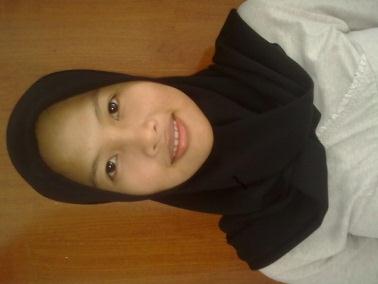 Pada tahun yang sama penulis melanjutkan pendidikan di Sekolah Menegah Pertama (SMP) Negeri 1 Bangkala dan tamat tahun 2005. Tahun 2005 hingga tahun 2008 penulis menempuh jenjang Sekolah Menengah Atas (SMA) di SMA Negeri 1 Bangkala Barat. Pada tahun 2008 melalui Ujian Tulis Lokal (UTUL), penulis diterima sebagai mahasiswa Program Strata 1 (S1) Program Studi Pendidikan Guru Sekolah  Dasar Fakultas Ilmu Pendidikan, Universitas Negeri Makassar.